Art Zeitler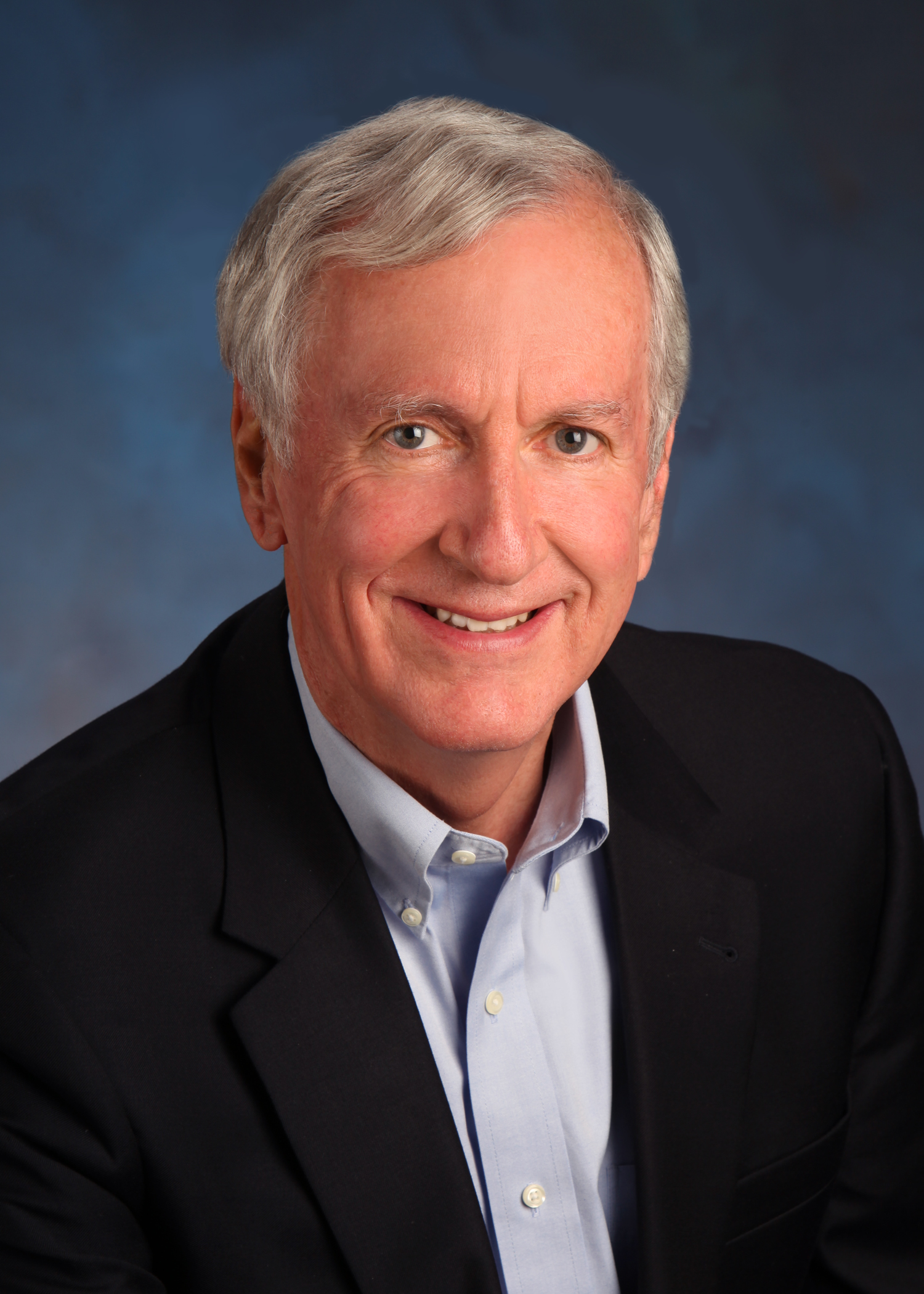 Art Zeitler is currently serving Rotary as Regional Rotary Foundation Coordinator for Texas and Western Oklahoma.  He served as District Governor (2014-2015) for District 5930. He is a business and real estate attorney in Corpus Christi, Texas.  He is a graduate of the University of Texas (B.A.) and Southern Methodist University School of Law (J.D.).  He is Board Certified in Commercial Real Estate Law by the State Bar of Texas.Art became a Rotarian in 1993 and is a member of the Rotary Club of Corpus Christi and served as Centennial Club President (2004-2005).  He then served as District 5930’s District Rotary Foundation Chairman (2010-2013). He organized and chaired his Club’s Water and Sanitation Committee and has administered Humanitarian and Global Grant projects in southern Honduras.  Art and wife Carol led a project work-study team trip to Choluteca, Honduras in 2011. Art has also developed Rotary projects in India, including a visit to projects in India in 2015.  He also visited Guatemala in 2016 and developed a “Adopt A Clinic” District Grant and other Global and District Grant projects in Guatemala.  Art is a member of the Water & Sanitation Rotarian Action Group (WASRAG) and the Paul Harris Society and is a Trustee of Lone Star PETS (2017-2020).  He is also serving as District 5930’s representative for 2017-2020 on the Councils on Legislation and Resolutions. Art and Carol are Major Donors, Paul Harris Fellows and members of Rotary’s Bequest Society.  